Diversity/Inclusion/Protected Characteristics theme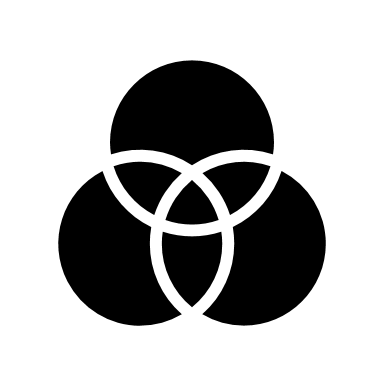 British Values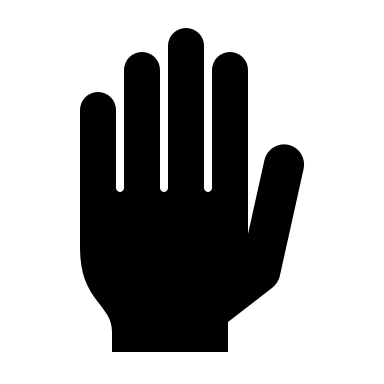 Year 1AutumnAutumnSpringSpringSummerSummerReadingRWInc.RWInc.RWInc.RWInc.RWInc.RWInc.English – Talk4WritingOwl BabiesLosing taleInformation: OwlsNon-chronological reportSanta’s WorkshopThe Little Green DinosaurJourney taleRepeating patterns – similar to Little Red HenExplanation:  Why did dinosaurs become extinct?Account of a famous eventPlayscript: Jack and the BeanstalkToy StoryDefeating a monster taleBased on SupertatoPersuasion: advert for a new toyAdvertTeddy Bear poetryMathsNumber: Place value (within 10)Number: Addition and subtraction (within 10)Geometry: ShapeNumber: Place value (within 20)Number: Place value (within 10)Number: Addition and subtraction (within 10)Geometry: ShapeNumber: Place value (within 20)Number: Addition and Subtraction (within 20.)Number: Place value (within 50)Measure: Height and lengthMeasure: Weight and volumeNumber: Addition and Subtraction (within 20.)Number: Place value (within 50)Measure: Height and lengthMeasure: Weight and volumeNumber: Multiplication and divisionNumber: FractionsGeometry: Position and directionNumber: Place value (within 100)Measure: MoneyMeasure: TimeNumber: Multiplication and divisionNumber: FractionsGeometry: Position and directionNumber: Place value (within 100)Measure: MoneyMeasure: TimeScienceSeasonal changesPlants Animals including humansAnimals including humansSeasonal changesEveryday Materials Project TitleWhere I liveWhere I liveExtinction!Extinction!Memory BoxMemory BoxHistoryDiscuss the changes seen over time in the local area.Discuss the changes seen over time in the local area.Understand that dinosaurs lived in the past, before people lived. Learn about a significant individual who contributed to fossil finding – Mary Anning. Understand that dinosaurs lived in the past, before people lived. Learn about a significant individual who contributed to fossil finding – Mary Anning. Learn about changes within living memory. Look at how toys, schools, hospitals, transport and leisure activities have changed over time. Use a timeline to plot events or changed within a time period. Learn about a significant individual – Florence Nightingale Learn about changes within living memory. Look at how toys, schools, hospitals, transport and leisure activities have changed over time. Use a timeline to plot events or changed within a time period. Learn about a significant individual – Florence Nightingale GeographyA study of the local area. Children will use field skills to find out about the local area. A study of the local area. Children will use field skills to find out about the local area. Use maps and atlases to locate where fossils have been found in the worldUse maps and atlases to locate where fossils have been found in the worldArtLandscape with mark making – Janette SummerfieldFemale artist who studied at the University of BirminghamLandscape with mark making – Janette SummerfieldFemale artist who studied at the University of BirminghamSculpture with playdough – Jim GarySculpture with playdough – Jim GaryCollage portrait – Paul Klee(abstract artist, Swiss-born German artist 1879-1940)Collage portrait – Paul Klee(abstract artist, Swiss-born German artist 1879-1940)D&TDT strand – Cooking and Nutrition Product - SandwichesDT strand – Cooking and Nutrition Product - SandwichesDT strand- MechanismsProduct – Moving dinosaur picturesDT strand- MechanismsProduct – Moving dinosaur picturesDT strand – TextilesProduct – PuppetsDT strand – TextilesProduct – PuppetsMusicIntroducing beatAdding rhythm and pitchIntroducing tempo and dynamicsCombing pulse, rhythm and pitchHaving fun with improvisationExplore sound and create a storyComputingOnline SafetyPictogramsMaze ExplorersCodingSpreadsheetsTechnology outside schoolREChristianity – The Creation StoryChristianity – The Christmas StoryChristianity – Christian Love (Agape)Christianity – Easter (Palm Sunday)Judaism - ShabbatJudaism - HanukkahCHS Connecting Curriculum PSHE/British ValuesConnecting to Myself – School rules and values- emotions – self awarenessConnecting to My Communities – family relationships – kindness cooperation- community Connecting to Respectful RelationshipsPhysical greetings -permission – getting on & falling out - bereavementConnecting to Global Communities Bullying- racism- homophobia – digital literacy Connecting to a Safer MeKeeping safe – physically and mentallyConnecting to a Changing MeChanging emotions & feelings - transitionsPEMulti skills/  Football FundamentalsGymnastics/ Ball GamesWinter Dance/ First P.EYoga/ TennisSocial Dodgeball/AthleticsBall Games/ CricketEducational VisitsPantomime (in school) (Arts)Pantomime (in school) (Arts)Dinosaur Experience (History)Dinosaur Experience (History)Year 2AutumnAutumnSpringSpringSummerSummerReadingCore TextA Bear Called Paddington- Michael BondSupporting Text The Street Beneath my feet - Charlotte Guillian and Yuval ZommerCore TextAnd Tango makes three-Justin Richardson(Diversity – LGBTQ+)Supporting TextPenguin non-fictionCore TextA Bear Called Paddington- Michael BondSupporting Text The Street Beneath my feet - Charlotte Guillian and Yuval ZommerCore TextAnd Tango makes three-Justin Richardson(Diversity – LGBTQ+)Supporting TextPenguin non-fictionCore TextVlad and the Great Fire of London - Kate Cunningham & Sam CunninghamSupporting TextThe Great Fire of London: 350th Anniversary of the Great Fire of 1666Emma Adams & James Weston LewisCore TextTusk Tusk – David McKee (Diversity – Race) Supporting TextElmer – David McKee Not Now, Bernard! – David McKeeCore TextVlad and the Great Fire of London - Kate Cunningham & Sam CunninghamSupporting TextThe Great Fire of London: 350th Anniversary of the Great Fire of 1666Emma Adams & James Weston LewisCore TextTusk Tusk – David McKee (Diversity – Race) Supporting TextElmer – David McKee Not Now, Bernard! – David McKeeCore Text The Lighthouse Keeper's Lunch - Ronda Armitage & David ArmitageSupporting TextHow Does a Lighthouse Work?- Roman BelyaevCore TextNen and the Lonely Fisherman-Ian Eagleton (Diversity – LGBTQ+)Supporting Text The Storm Whale - Benji DaviesMungo and the Picture Book Pirates -Timothy KnapmanA First Book of the Sea - Nicola Davies & Emily SuttonSeashore bookCore Text The Lighthouse Keeper's Lunch - Ronda Armitage & David ArmitageSupporting TextHow Does a Lighthouse Work?- Roman BelyaevCore TextNen and the Lonely Fisherman-Ian Eagleton (Diversity – LGBTQ+)Supporting Text The Storm Whale - Benji DaviesMungo and the Picture Book Pirates -Timothy KnapmanA First Book of the Sea - Nicola Davies & Emily SuttonSeashore bookEnglish – Talk4WritingKaseem and the DragonWarning storyCharacter description of the dragonInstructions: How to trap a dragonThe Grinch – Dr SeussThe Papaya that SpokeJourney storySpeech Recount: The day the fruits came to life!Journalistic writingPlayscript: The Gingerbread Man SATs -increase in independent writesThe Story of Pirate TomAdventure storyDiscussion: Should pirates be captured?Should we do more to look after our oceans?Pirate poetry – Kenn NesbittMathsNumber: Place ValueNumber: Addition and SubtractionMeasure: MoneyNumber: Multiplication and DivisionNumber: Place ValueNumber: Addition and SubtractionMeasure: MoneyNumber: Multiplication and DivisionNumber: Multiplication and DivisionGeometry: property of ShapeNumber: FractionsMeasure: Length and HeightNumber: Multiplication and DivisionGeometry: property of ShapeNumber: FractionsMeasure: Length and HeightGeometry: Position and DirectionMeasurement: TimeMeasure: Mass, Capacity and TemperatureStatisticsGeometry: Position and DirectionMeasurement: TimeMeasure: Mass, Capacity and TemperatureStatisticsScienceAnimals including humansMaterialsMaterialsPlantsLiving things and their habitatsLiving things and their habitatsProject TitleBright Light, Big CityBright Light, Big CityGreat Fire of LondonGreat Fire of LondonOff to the beachOff to the beachHistoryTo understand how London has changed over time. To learn the significance of the Gunpowder Plot and its impact throughout history.To understand how London has changed over time. To learn the significance of the Gunpowder Plot and its impact throughout history.To understand the historical significance of The Great Fire of London. To use historical sources to find information about an event. To understand the historical significance of The Great Fire of London. To use historical sources to find information about an event. Learn about Christopher Columbus and his significance. Discover how beaches and their uses have changed over time. Learn about Christopher Columbus and his significance. Discover how beaches and their uses have changed over time. Geography Name and locate the 4 countries and capital cities of the United Kingdom. Compare geographical similarities and differences between Birmingham and London.Name and locate the 4 countries and capital cities of the United Kingdom. Compare geographical similarities and differences between Birmingham and London.To use historical maps to plot changes over time of the growth of London. To use historical maps to plot changes over time of the growth of London. Learn about the physical features of coasts and beaches, compare coasts and beaches throughout the UK and locate the seas that surround the UK. Learn about the physical features of coasts and beaches, compare coasts and beaches throughout the UK and locate the seas that surround the UK. ArtDrawing- Cityscape artwork by Steven Wiltshire. Black, autistic artist based in BirminghamDrawing- Cityscape artwork by Steven Wiltshire. Black, autistic artist based in BirminghamCollage- Henri MatisseCollage- Henri MatisseTextiles - Kaffee Fassett Male, fabric artist – needlework, knittingTextiles - Kaffee Fassett Male, fabric artist – needlework, knittingD&TDT strand – Mechanisms  Product – Moving vehicles DT strand – Mechanisms  Product – Moving vehicles DT strand – Structures Product – Chair for Baby BearDT strand – Structures Product – Chair for Baby BearDT strand – Cooking and Nutrition  Product - Seaside snacksDT strand – Cooking and Nutrition  Product - Seaside snacksMusicExploring simple patterns 	Focus on dynamics and tempoExploring feelings through musicInventing a musical storyMusic that makes you danceExploring improvisationComputingOnline SafetyQuestioningCodingSpreadsheets Creating PicturesPresenting ideasRE Christianity - What did Jesus teach? Christianity – Christmas: Jesus as a gift from God Islam - Prayer at homeChristianity - Easter  Islam - Community and Belonging Islam - HajjCHS Connecting Curriculum PSHE/British ValuesConnecting to MyselfSchool rules and values- emotions – self awareness – metacognition - democracyConnecting to My Communities– family relationships – kindness- ABW- cooperation- community Connecting to Respectful RelationshipsPhysical greetings -permission – getting on & falling out - bereavementConnecting to Global Communities Bullying- racism- homophobia – digital literacy - economic well-being Connecting to a Safer MeKeeping safe – physically and mentally Connecting to a Changing MeHuman life cycle- naming body parts - transitionsPEGymnastics KDDK/ Football FundamentalsDance KDDK/Ball skillsMulti skills /Classroom P.EYoga/Tennis  Olympic DANCE/ AthleticsBall Games/CricketEducational VisitsPantomime (in school) (Arts)Pantomime (in school) (Arts)Weston-Super-Mare (Geography)Weston-Super-Mare (Geography)Year 3AutumnAutumnSpringSpringSummerSummerReadingCore TextHare and the Tortoise: A variety of fables - Aesop’s Fables https://www.bbc.co.uk/teach/school-radio/english-ks1--ks2-aesops-fables-the-monkey-as-king/zknt7nbSupporting TextMonkey is KingFox and the CrowLion and the MouseBiography of AesopCore TextPebble in my Pocket – Meredith HooperSupporting text Stone Age Boy - Satoshi KitamuraCore TextHare and the Tortoise: A variety of fables - Aesop’s Fables https://www.bbc.co.uk/teach/school-radio/english-ks1--ks2-aesops-fables-the-monkey-as-king/zknt7nbSupporting TextMonkey is KingFox and the CrowLion and the MouseBiography of AesopCore TextPebble in my Pocket – Meredith HooperSupporting text Stone Age Boy - Satoshi KitamuraCore TextAlice’s Adventures in Wonderland – Lewis Carroll (Portal story). Supporting TextThe Lion, the Witch and the Wardrobe – C.S LewisJack and the Beanstalk Harry Potter – J.K Rowling Core Text Greek Myths:Theseus and the MinotaurPandora’s boxSupporting textA Visitor’s Guide to Ancient Greece - Jane Chisholm and Lesley SimsCore TextAlice’s Adventures in Wonderland – Lewis Carroll (Portal story). Supporting TextThe Lion, the Witch and the Wardrobe – C.S LewisJack and the Beanstalk Harry Potter – J.K Rowling Core Text Greek Myths:Theseus and the MinotaurPandora’s boxSupporting textA Visitor’s Guide to Ancient Greece - Jane Chisholm and Lesley SimsCore TextFlood - Alvaro VillaSupporting TextWhen the Giant Stirred – Celia GodkinSurvivors – David Long & Kerry HyndmanCore TextThe Proudest Blue- Ibtihaj Muhammad and S.K. Ali (Diversity - religion, sisterhood and identity) Supporting TextJulian is a Mermaid - Jessica Love (Diversity – LGBTQ+)Core TextFlood - Alvaro VillaSupporting TextWhen the Giant Stirred – Celia GodkinSurvivors – David Long & Kerry HyndmanCore TextThe Proudest Blue- Ibtihaj Muhammad and S.K. Ali (Diversity - religion, sisterhood and identity) Supporting TextJulian is a Mermaid - Jessica Love (Diversity – LGBTQ+)English – Talk4WritingThe Hare and the TortoiseFableRecount: Lion’s diary entry (linked to the Lion and the Mouse fable)Diary entryFeeding Santa and his ReindeerElf RoadFinding Tale/Portal storyInstructions: How to win the war against Troy (Trojan Horse instructions)Playscript:Tiddalick the Frog (Aboriginal Tale - link to previously taught fable)Charlie and the Chocolate FactoryWishing TaleExplanation: How is chocolate made?Natural disaster! The volcanic eruption at PompeiiInformation leaflet for tourists explaining how the disaster at Pompeii happenedComedy poetry - inc. Chocolate cake – Michael Rosen, Walking with my iguana – Brian MosesMathsNumber: Place ValueNumber: Addition and SubtractionMeasure: MoneyNumber: Multiplication and DivisionNumber: Place ValueNumber: Addition and SubtractionMeasure: MoneyNumber: Multiplication and DivisionNumber: Multiplication and DivisionGeometry: property of ShapeNumber: FractionsMeasure: Length and HeightNumber: Multiplication and DivisionGeometry: property of ShapeNumber: FractionsMeasure: Length and HeightGeometry: Position and DirectionMeasurement: TimeMeasure: Mass, Capacity and TemperatureStatisticsGeometry: Position and DirectionMeasurement: TimeMeasure: Mass, Capacity and TemperatureStatisticsScienceRocksLightForcesPlantsPlants / Animals including humansPlants / Animals including humansProject TitleStone Age to Iron AgeStone Age to Iron AgeAncient GreeceAncient GreeceActive PlanetActive PlanetHistoryTo learn about the changes in Britain from the Stone Age. Use evidence to describe the culture, leisure activities, clothes and way of life of people living in Britain. Use a timeline to place historical events in chronological order.To learn about the changes in Britain from the Stone Age. Use evidence to describe the culture, leisure activities, clothes and way of life of people living in Britain. Use a timeline to place historical events in chronological order.A study of Greek life and achievements and their influence on the Western world. Use evidence to describe the culture, leisure activities, clothes, way of life, building, economy and actions of people. Use a timeline to place historical events in order and explore the idea that there are different accounts of history. A study of Greek life and achievements and their influence on the Western world. Use evidence to describe the culture, leisure activities, clothes, way of life, building, economy and actions of people. Use a timeline to place historical events in order and explore the idea that there are different accounts of history. GeographyTo learn about the types of settlements and land use that have existed in Britain. Learn about economic activity including trade links.To learn about the types of settlements and land use that have existed in Britain. Learn about economic activity including trade links.Locate the world’s countries, focusing on Europe and North and South America using maps, atlases and globes. Locate the world’s countries, focusing on Europe and North and South America using maps, atlases and globes. To learn about rivers, mountains, volcanoes, earth quakes and the water cycle. Learn about economic activity including trade links.To learn about rivers, mountains, volcanoes, earth quakes and the water cycle. Learn about economic activity including trade links.ArtGraffiti art with stencils – Banksy Graffiti art with stencils – Banksy 3d sculpture – Lucie Rue 3d sculpture – Lucie Rue Landscape ‘Great Wave’ – Hokusai Landscape ‘Great Wave’ – Hokusai D&TDT strand- Cooking and NutritionProduct- Oat cakesDT strand- Cooking and NutritionProduct- Oat cakesDT strand – TextilesProducts - SandalsDT strand – TextilesProducts - SandalsDT strand - Structures Product – GreenhousesDT strand - Structures Product – GreenhousesMusicUkuleleHandling, positioning, string names.UkuleleListen, play and differentiate between major and minor chordsUkulelePitch and the Musical alphabet Sharps and flatsUkuleleBars and arrangements Basics of score UkuleleOral listening skillsIntervals UkulelePerformance skillsComputingOnline SafetyTouch TypingCodingEmailSpreadsheetsBranching DatabasesREHinduism – DiwaliChristianity – The meaning of ChristmasChristianity – Jesus’ miraclesEaster - SalvationHinduism – Hindu beliefsHinduism – Pilgrimage to the River GangesCHS Connecting Curriculum PSHE/British ValuesConnecting to MyselfSchool rules and values- emotions – self awareness – metacognitionConnecting to My Communities– family relationships – kindness- ABW- cooperation- community Connecting to Respectful Relationships Physical greetings -permission – getting on & falling out - bereavementConnecting to Global CommunitiesBullying- racism- homophobia – digital literacy - economic well-being Connecting to a Safer MeKeeping safe – physically and mentally Connecting to a Changing MeHuman life cycle- female/male body changes - transitionsPEMulti skills/swimmingGymnastics/swimmingDance/AgilitySports Hall Athletics/BasketballOAA/CricketHandball/AthleticsEducational VisitsPantomime (in school)Pantomime (in school)Cadbury World (English/Reading)Cadbury World (English/Reading)Year 4AutumnAutumnSpringSpringSummerSummerReadingCore TextEscape from Pompeii - Christina Balit Supporting TextRomulus and Remus – Poem by Rudyard KiplingCore TextThomas Edison biography – Famous inventors Supporting Text Tail End Charlie – Mick Manning Poppy Appeal – persuasion textsCore TextEscape from Pompeii - Christina Balit Supporting TextRomulus and Remus – Poem by Rudyard KiplingCore TextThomas Edison biography – Famous inventors Supporting Text Tail End Charlie – Mick Manning Poppy Appeal – persuasion textsCore TextThe Blue Giant -Katie CottleSupporting TextFlotsam – David WeisnerPied Piper of Hamelin Core TextGeorge – Alex Gino (Diversity – LGBTQ+)Supporting text Charlotte’s Webb – E.B WhiteCore TextThe Blue Giant -Katie CottleSupporting TextFlotsam – David WeisnerPied Piper of Hamelin Core TextGeorge – Alex Gino (Diversity – LGBTQ+)Supporting text Charlotte’s Webb – E.B WhiteCore TextEgyptians-Fiction: Egyptian CinderellaCore TextMarcy and the Riddle of the Sphinx - Jos Todd-StantonCore TextEgyptians-Fiction: Egyptian CinderellaCore TextMarcy and the Riddle of the Sphinx - Jos Todd-StantonEnglish – Talk4WritingThe Golden TouchWishing Tale/Character flawInstructions:A recipe for WinterRecipeWinter WonderlandKing of the FishesRags to riches taleDiscussion:Is tourism damaging Mount Everest? / Should we do more to save our planet?Playscript: Alice in Wonderland (could be used as cold task for portal story)The Door and the dragonPortal storyPersuasion: Enchanting Egypt Travel writingTravel poetry - inc. Portable paradise poem – Roger Robinson, The magic box, Kit WrightMathsNumber: Place valueNumber: Addition and subtractionMeasure: Length and perimeter Number: Multiplication and divisionNumber: Place valueNumber: Addition and subtractionMeasure: Length and perimeter Number: Multiplication and divisionNumber: Multiplication and divisionMeasure: AreaNumber: Fractions Number: Decimals Number: DecimalsNumber: Multiplication and divisionMeasure: AreaNumber: Fractions Number: Decimals Number: DecimalsMeasure: MoneyMeasure: TimeStatistics Geometry: Properties of shapeGeometry: Position and directionMeasure: MoneyMeasure: TimeStatistics Geometry: Properties of shapeGeometry: Position and directionScienceStates of MatterSoundLiving things and their habitatsLiving things and their habitatsElectricity Animals including humansProject TitleRoman InvasionRoman InvasionFrom the Depths to the SummitFrom the Depths to the SummitAncient Egyptians.Ancient Egyptians.HistoryTo learn about The Roman Empire including their influence on life in Britain today. Learn about the movement of the Roman Empire and their invasion of Britain. To learn about the Roman way of life including religion, leisure, trade and settlement. To learn about The Roman Empire including their influence on life in Britain today. Learn about the movement of the Roman Empire and their invasion of Britain. To learn about the Roman way of life including religion, leisure, trade and settlement. Use sources to understand what life was like in Ancient Egypt. Learn about their way of life including religion, settlement and social and economic factors.Use sources to understand what life was like in Ancient Egypt. Learn about their way of life including religion, settlement and social and economic factors.GeographyLocation of Italy and RomeUse maps to plot the journey of the Roman Empire and where they conquered. Location of Italy and RomeUse maps to plot the journey of the Roman Empire and where they conquered. To learn about the features of a mountain and the seas. Locate mountain ranges and learn to use 8-point compass points and grid-references. Locate main oceans and their features including biomes and layers. To learn about the features of a mountain and the seas. Locate mountain ranges and learn to use 8-point compass points and grid-references. Locate main oceans and their features including biomes and layers. Locate Egypt on a world map, learn about the importance of the River Nile. Find and plot the Tropics of Cancer, Tropics of Capricorn and Equator. Locate Egypt on a world map, learn about the importance of the River Nile. Find and plot the Tropics of Cancer, Tropics of Capricorn and Equator. ArtPortrait with charcoal – Alison LambertPortrait with charcoal – Alison Lambert3d sculpture with clay – Jamie Hageman 3d sculpture with clay – Jamie Hageman Patterns using stencils – Andy Warhol Patterns using stencils – Andy Warhol D&TDT strand – Electrical Systems Product -  Torches DT strand – Electrical Systems Product -  Torches DT strand – TextilesProduct- BagsDT strand – TextilesProduct- BagsDT strand – Cooking and NutritionProduct- BreadDT strand – Cooking and NutritionProduct- BreadMusicGlockenspielsLearn to play and read graphic scores and notesGlockenspielsLearn to play and read notes keeping to a steady beatRecorderHandling and positioning, making soundRecorderLearn to play and read notesDeveloping pulse and groove through improvisationConnecting notes and feelingsComputingOnline SafetyAnimationCodingLogoEffective SearchingSpreadsheetsREJudaism – Beliefs and PracticesChristianity – What is the most significant part of the Nativity story?Judaism - PassoverChristianity – Christian Love and EasterJudaism - Rites of Passage and good worksChristianity – Prayer and WorshipCHS Connecting Curriculum PSHE/British ValuesConnecting to MyselfSchool rules and values- democracy – self awareness – metacognitionConnecting to My Communities– family relationships – kindness- ABW- cooperation- community Connecting to Respectful RelationshipsPhysical greetings -permission – getting on & falling out - bereavementConnecting to Global Communities Bullying- racism- homophobia – digital literacy - economic well-being Connecting to a Safer MeKeeping safe – physically and mentally Connecting to a Changing Memental health - female/male body changes - transitionsPEMulti Skills/BasketballGymnastics/HockeyDance/ Classroom P.EHandball/ TennisSwimming/ AthleticsOAA/CricketEducational VisitsPantomime (in school) (Arts)Pantomime (in school) (Arts)Sea Life Centre (Geography)Sea Life Centre (Geography)Kidzania (Life Ready)Kidzania (Life Ready)Year 5AutumnAutumnSpringSpringSummerSummerReadingCore TextBeowulf-Michael MorpurgoCore TextHigh Rise Mystery – Sharna Jackson (Author)Core TextBeowulf-Michael MorpurgoCore TextHigh Rise Mystery – Sharna Jackson (Author)Core TextShakespeare-MacbethCore Text Why the Whales Came – Michael MorpurgoCore TextShakespeare-MacbethCore Text Why the Whales Came – Michael MorpurgoCore TextFrida Kahlo – Anthony BrowneCore TextHidden Figures - Margot Lee Shetterly (Untold Story of the Black Women Who Helped Win the Space Race) Supporting text Look Up! – Nathan Bryon - authorCounting on Katherine – Helaine Becker Core TextFrida Kahlo – Anthony BrowneCore TextHidden Figures - Margot Lee Shetterly (Untold Story of the Black Women Who Helped Win the Space Race) Supporting text Look Up! – Nathan Bryon - authorCounting on Katherine – Helaine Becker English – Talk4WritingWild Dragon CliffWarning StoryInformation: Komodo DragonsNon-chronological reportThe sorry Christmas tale of Freddie GriceThe Manor HouseJourney tale(Suspense through setting description with flashback)Explanation: Manor House Mystery!Journalistic writingPlayscript: MacbethThe TibicenaDefeating a monsterDiscussion/Debate:Range of topics such as: Should plastic be banned? (link to environment in Hola Mexico/previous y4 learning)Write a balanced argumentDefeating monsters poetry: inc. JabberwockyMathsNumber: Place ValueNumber: Addition and SubtractionStatisticsNumber: Multiplication and DivisionGeometry: perimeter and areaNumber: Place ValueNumber: Addition and SubtractionStatisticsNumber: Multiplication and DivisionGeometry: perimeter and areaNumber: Multiplication and DivisionNumber: FractionsNumber: Decimals and Percentages Number: Multiplication and DivisionNumber: FractionsNumber: Decimals and Percentages Number: DecimalsGeometry: Properties of ShapeGeometry: Position and DirectionMeasure: Converting UnitsMeasure: VolumeNumber: DecimalsGeometry: Properties of ShapeGeometry: Position and DirectionMeasure: Converting UnitsMeasure: VolumeScienceProperties of materialsProperties of materialsLiving things and their habitatsAnimals including humansForcesEarth and SpaceProject TitleInvaders and Traders (Anglo Saxons and Vikings)Invaders and Traders (Anglo Saxons and Vikings)Off with her Head! (Tudors)Off with her Head! (Tudors)Hola Mexico! Hola Mexico! HistoryLearn about the chronology between Anglo Saxon and Viking Britain. Learn about why the Vikings came to Britain and their impact on the British way of life e.g. crime and punishment.Learn about the chronology between Anglo Saxon and Viking Britain. Learn about why the Vikings came to Britain and their impact on the British way of life e.g. crime and punishment.Learn about how the Tudors came to power in Britain. How significant events influenced life today such as religion, divorce and crime and punishment. Look at a local history study of the Battle of Bosworth and Warwick Castle. Learn about how the Tudors came to power in Britain. How significant events influenced life today such as religion, divorce and crime and punishment. Look at a local history study of the Battle of Bosworth and Warwick Castle. Learn about the ancient civilisations of Mayans. Use sources of information and artefacts to discover how the Mayans lived i.e. religion, settlements, trade and traditions (Day of the Dead)Learn about the ancient civilisations of Mayans. Use sources of information and artefacts to discover how the Mayans lived i.e. religion, settlements, trade and traditions (Day of the Dead)GeographyLocate where the Vikings came from and where they settled. Discover where the Vikings settled and why (farming, agriculture and trade)Locate where the Vikings came from and where they settled. Discover where the Vikings settled and why (farming, agriculture and trade)Compare how places in the UK changed from a Saxon/Viking village to Tudor cities and rural areas.Use maps and references to identify key Tudor castles and palaces in Britain.Compare how places in the UK changed from a Saxon/Viking village to Tudor cities and rural areas.Use maps and references to identify key Tudor castles and palaces in Britain.Locate countries and name principal cities in Mexico and compare similarities and differences between the UK and North America including human and physical features. Locate countries and name principal cities in Mexico and compare similarities and differences between the UK and North America including human and physical features. ArtImpressed method – Anglo Saxon Jewellery Impressed method – Anglo Saxon Jewellery Textiles – Charles Mackintosh Textiles – Charles Mackintosh Portrait with oil pastels – Frieda Kahlo Portrait with oil pastels – Frieda Kahlo D&TMechanisms: Product- Pop up booksMechanisms: Product- Pop up booksTextiles: Products - PursesTextiles: Products - PursesCooking and nutrition: Product – Mexican foodCooking and nutrition: Product – Mexican foodMusicGuitarCreating sound making musicGuitarPulse and rhythmGuitarSound and symbolGuitarChords and harmonyPerformance skillsDjembes drumsHola MexicoDjembes drumsHola MexicoComputingOnline SafetyDatabasesCodingGame Creator3D modellingSpreadsheetsRESikhism – Belief into actionChristianity - ChristmasSikhism - Beliefs and moral valuesChristianity – Beliefs and meaning. Easter.Sikhism – Prayer and worshipChristianity - Beliefs and PracticesCHS Connecting Curriculum PSHE/British ValuesConnecting to MyselfSchool rules and values- emotions – self awareness – metacognitionConnecting to My Communities– family relationships – kindness- ABW- cooperation- community Connecting to Respectful RelationshipsPhysical greetings -permission – getting on & falling out - bereavementConnecting to Global Communities Bullying- racism- homophobia – digital literacy - economic well-being Connecting to a Safer MeKeeping safe – physically and mentally Connecting to a Changing MeFemale/male body changes - puberty – transitions  PEMulti skills/ Hockey Dance/ BasketballGymnastics/SwimmingTag Rugby/SwimmingHandball/AthleticsOAA/RoundersEducational VisitsPantomime (in school) Portals to the Past - VikingsPantomime (in school) Portals to the Past - VikingsSpace Centre (Science)Space Centre (Science)Year 6AutumnAutumnSpringSpringSummerSummerReadingCore TextRace to the Frozen North – Catherine JohnsonStory of Matthew Henson; first black man to reach the North Pole (Diversity) Supporting TextShackleton’s Journey - William GrillCore Text (3 weeks) The Moth-Isabel Thomas-Links to evolutionCore Text (4 weeks – including poetry week).  Charles Darwin – Biography The undefeated – Kwame Alexander (Black history) 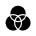 Core TextRace to the Frozen North – Catherine JohnsonStory of Matthew Henson; first black man to reach the North Pole (Diversity) Supporting TextShackleton’s Journey - William GrillCore Text (3 weeks) The Moth-Isabel Thomas-Links to evolutionCore Text (4 weeks – including poetry week).  Charles Darwin – Biography The undefeated – Kwame Alexander (Black history) Core TextStreet Child -Berlie DohertySupporting TextBanardo – Biography Miasma Theory Core Text A Christmas Carol – Charles Dickens Supporting TextOliver Twist – Charles DickensCore TextStreet Child -Berlie DohertySupporting TextBanardo – Biography Miasma Theory Core Text A Christmas Carol – Charles Dickens Supporting TextOliver Twist – Charles DickensCore TextFireweed – Jill Paton Walsh Core TextCan you see me? – Libby Scott (Transition text)Core TextFireweed – Jill Paton Walsh Core TextCan you see me? – Libby Scott (Transition text)English – Talk4WritingZelda Claw and the Rain CatSuspense story through character descriptionPersuasion: Why should tourists avoid the Arctic?Magazine articleT’was the Night Before ChristmasKidnappedTale of fear with flashbackInformation: Life in the workhouse/Life in Victorian BritainLetter writing Playscript: Oliver Twist SATs – increase in independent writesThe Gas MaskPortal storyRecount/Information: World Leaders during World War IIBiographyWorld War II poetryMathsNumber: Place ValueNumber: Four OperationsNumber: FractionsGeometry: Position and DirectionNumber: Place ValueNumber: Four OperationsNumber: FractionsGeometry: Position and DirectionNumber: DecimalsNumber: PercentagesNumber: AlgebraMeasure: Converting UnitsMeasure: Perimeter, Area and VolumeNumber: RatioNumber: DecimalsNumber: PercentagesNumber: AlgebraMeasure: Converting UnitsMeasure: Perimeter, Area and VolumeNumber: RatioGeometry: Properties of ShapeProblem SolvingStatisticsInvestigationsGeometry: Properties of ShapeProblem SolvingStatisticsInvestigationsScienceLiving Things and their habitatsEvolutionAnimals including humansAnimals including humansLightElectricityProject TitleFrozen KingdomFrozen KingdomRevolutionRevolutionA Child’s WarA Child’s WarHistoryTo learn about the race to the south pole between Robert Falcon Scott and Roald Amundsen. To learn about the race to the south pole between Robert Falcon Scott and Roald Amundsen. To use timelines to understand the chronologically of when Queen Victoria became a monarch in England. To use sources to understand what Queen Victoria was like as a monarch and then compare this to Henry VIII. To use timelines to understand the chronologically of the industrial revolution in Britain. To use sources to understand what the living and working conditions were like in Britain before, during and after the revolution. To use timelines to understand the chronologically of when Queen Victoria became a monarch in England. To use sources to understand what Queen Victoria was like as a monarch and then compare this to Henry VIII. To use timelines to understand the chronologically of the industrial revolution in Britain. To use sources to understand what the living and working conditions were like in Britain before, during and after the revolution. To use timelines to understand the chronologically of when WWI ended and WWII began.  To compare the differences between WWI and WWII and the impact this had on Britain and around the world. To also compare the leadership styles of Churchill and Hitler. To use timelines to understand the chronologically of when WWI ended and WWII began.  To compare the differences between WWI and WWII and the impact this had on Britain and around the world. To also compare the leadership styles of Churchill and Hitler. GeographyTo recap continents and oceans of the world, lines of latitude and longitude and time zones. To use maps and atlases to locate the countries within the Arctic circle and Antarctica. To explore the impact tourism and global warming has on the Arctic. To recap continents and oceans of the world, lines of latitude and longitude and time zones. To use maps and atlases to locate the countries within the Arctic circle and Antarctica. To explore the impact tourism and global warming has on the Arctic. To identify and locate the spread of the British empire under Queen Victoria’s reign. To use maps to name and locate cities which spread during the Victorian era.To learn about the how Britain changed during the Victorian era and how land over time changed. To understand how the economic activity developed. To identify and locate the spread of the British empire under Queen Victoria’s reign. To use maps to name and locate cities which spread during the Victorian era.To learn about the how Britain changed during the Victorian era and how land over time changed. To understand how the economic activity developed. To use maps and atlases to locate countries of the axis and allies. To make comparisons between London, Birmingham and Coventry before, during and after the war. To identify the change of settlement over time due to the war and Blitz. To use maps and atlases to locate countries of the axis and allies. To make comparisons between London, Birmingham and Coventry before, during and after the war. To identify the change of settlement over time due to the war and Blitz. ArtLandscape ‘Northern Lights’ – Julie Dumbarton Landscape ‘Northern Lights’ – Julie Dumbarton Perspective drawing – L.S Lowry Perspective drawing – L.S Lowry 3d abstract sculpture -Henry Moore 3d abstract sculpture -Henry Moore D&TDT strand – TextilesProduct – Sleeping bagsDT strand – TextilesProduct – Sleeping bagsDT strand- StructuresProduct – Bridges DT strand- StructuresProduct – Bridges DT strand – Cooking and NutritionProduct – War time foodDT strand – Cooking and NutritionProduct – War time foodMusicDeveloping melodic phrasesUnderstanding structure and formGaining confidence through performanceExploring notation further/glockenspielsUsing chords and structure/recorderRespecting each other through compositionComputingOnline SafetyCodingText AdventuresQuizzingSpreadsheets REIslam - Beliefs and PracticesChristianity – Christmas: The significance of Mary being Jesus’s mother.Christianity - Beliefs and MeaningChristianity – Easter Islam - Beliefs and moral valuesIslam - Beliefs and moral valuesCHS Connecting Curriculum PSHE/British ValuesConnecting to MyselfSchool rules and values- democracy  – self awareness – metacognition -goal settingConnecting to My Communities– family relationships – kindness- ABW- cooperation- community Connecting to Respectful RelationshipsPhysical greetings -permission – getting on & falling out – bereavement Connecting to Global Communities Bullying- racism- homophobia – digital literacy - economic well-being Connecting to a Safer MeKeeping safe – physically and mentally Connecting to a Changing MeMental health -female/male body changes – puberty – reproduction -transitionsPENetball/ Multi skillsSelf-defence/ HockeyIndoor athletics/ Classroom P/EHandball/TennisOAA/AthleticsSwimming/Tag rugbyEducational VisitsPantomime (in school)Explorer Dome (Science)Pantomime (in school)Explorer Dome (Science)London Residential -West End (Life Ready/Arts) London Residential -West End (Life Ready/Arts) 